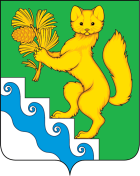 АДМИНИСТРАЦИЯ БОГУЧАНСКОГО РАЙОНАПОСТАНОВЛЕНИЕ23.05.2023				     с. Богучаны			               № 478-пОб утверждении средней рыночной стоимости одного квадратного метра общей площади жилого помещения по муниципальному образованию Богучанский район на 2 квартал 2023 годаВ соответствии с Законом Красноярского края от 25.03.2010 № 10-4487 «О порядке обеспечения жильем отдельных категорий ветеранов, инвалидов и семей, имеющих детей-инвалидов, нуждающихся в улучшении жилищных условий», подпунктом «г» пункта 2 статьи 1 Закона Красноярского края от 24.12.2009 № 9-4225 «О наделении органов местного самоуправления муниципальных районов и городских округов края государственными полномочиями по обеспечению жилыми помещениями детей-сирот и детей, оставшихся без попечения родителей, лиц из числа детей-сирот и детей, оставшихся без попечения родителей», руководствуясь Приказом Министерства строительства и жилищно-коммунального хозяйства Российской Федерации от 21.03.2023 № 206/пр «О показателях средней рыночной стоимости одного квадратного метра общей площади жилого помещения по субъектам Российской Федерации на II квартал 2023 года», руководствуясь статьями 7, 43, 47 Устава Богучанского района Красноярского края ПОСТАНОВЛЯЮ:1. Утвердить на II квартал 2023 года среднюю рыночную стоимость одного квадратного метра общей площади жилого помещения и среднюю рыночную стоимость строительства одного квадратного метра общей площади жилого помещения по муниципальному образованию Богучанский район в размере 87 811 (Восемьдесят семь тысяч восемьсот одиннадцать) рублей 00 копеек:- для определения размера социальных выплат на приобретение жилых помещений отдельным категориям ветеранам, инвалидам и семей, имеющих детей-инвалидов;- для определения расчетной стоимости жилого помещения, приобретаемого (строящегося) для детей-сирот и детей, оставшихся без попечения родителей, лиц из числа детей-сирот и детей, оставшихся без попечения родителей, не имеющих жилых помещений.2. Контроль за исполнением настоящего постановления возложить на заместителя Главы Богучанского района по социальным вопросам            И.М. Брюханова.3. Постановление вступает в силу со дня, следующего за днём опубликования в Официальном вестнике Богучанского района и распространяет свое действие на правоотношения, возникшие                          с 01.04.2023 года.Глава Богучанского района		                                А.С. Медведев 